Canadian Industry Poster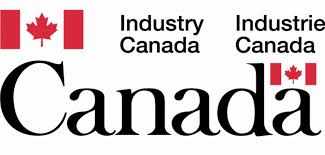 You will choose an industry category from the list below and find three Canadian companies that operate in that industry.  Try to find one local example if you can! For each company, identify:the products/services they sell (in general)if they are multinational (do they export to or operate in other countries?)their logoAttractively display this information using MS Word, Publisher or another program to create your poster.To find a list of Canadian Companies in the above industries, go to the following website:http://www.ic.gc.ca/eic/site/ccc-rec.nsf/eng/homeEvaluation:At least three Canadian companies are profiledShort description of what the company sells/produces/manufacturesLogo for each company, extra picturesGlobal reach of each companyAttractively displayed on graphic software/20Please submit to the class website once you are finished!Primary IndustriesManufacturingManufacturingServicesAgricultureFishing and TrappingForestry and LoggingEnergy and MiningProcessed foodBeveragesRubberPlasticLeatherTextilesWoodFurniture and fixturesPaperPrinting and publishingPrimary metalsFabricated metalsMachineryTransportationElectrical and electronicsNon-metallic mineralsPetroleum and coalChemicalsOther Commercial servicesTravelTransportationGovernmentRetail